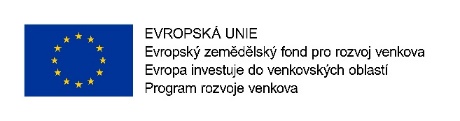 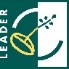 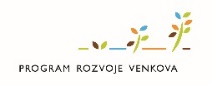 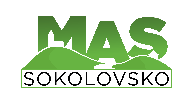 Realizaci projektu Obnova a zpřístupnění historické zvonice Krásno – III. etapa spolufinancovali:Město Krásno                        KMK GRANIT, a.s.                             Karlovarský kraj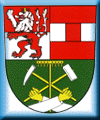 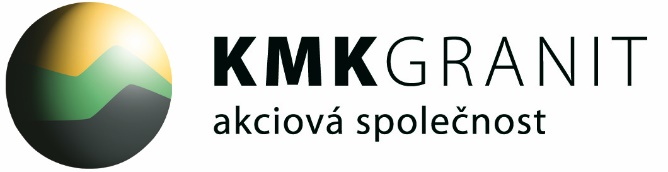 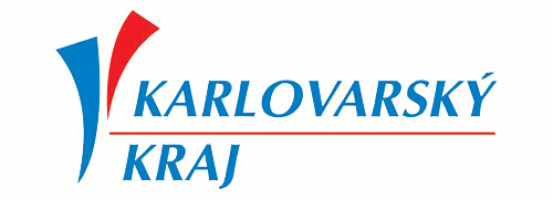 